Экзаменационные вопросы - Специалист по организации эксплуатации лифтов 1. (Один правильный ответ) Кому диспетчер выдаёт ключи от машинных и блочных помещенийЭлектромеханикуСвязистуРаботникам других организаций, при наличии удостоверенияЛицам имеющим право доступа ЭлектронщикуНачальнику участка2. (Один или несколько правильных ответов) Когда проводится внеплановый инструктаж?При введении в действие новых нормативных актов по охране труда  - При изменении технологического процесса, замене или модернизации оборудования и других факторов, влияющих на безопасность труда При нарушении работниками требований безопасности труда, которые могли привести или привели к травме, аварии или пожару По требованию органа надзора, по обоснованному решению руководства предприятия При несчастном случае на производстве Один раз в кварталДва раза в год3. (Один или несколько правильных ответов) В каких случаях проводится целевой инструктаж?Целевой инструктаж проводится при выполнении разовых работ, не связанных с прямыми обязанностями по специальности (погрузка, выгрузка, уборка и т.п. )  Целевой инструктаж с работниками, проводящими работу по наряду-допуску, разрешению и т.п. ,фиксируют в наряд - допуске или другой документации, разрешающей производство таких работ В случае нарушения работником требований охраны трудаПри несчастном случае на производстве4. (Один правильный ответ) Как часто проводится первичный инструктаж на рабочем месте?Один раз при поступлении на работу Каждый раз вначале сменыНе реже одного раза в 6 месяцевОдин раз в год5. (Один правильный ответ) С какой периодичностью проводится очередная проверка знаний, для электротехнического персонала, непосредственно организующего и проводящего работы в действующих электроустановках? - Не реже одного раза в 12 месяцев.  - Не реже одного раза в 3 года.Не реже одного раза в 5 лет.Не реже одного раза в 6 месяцев.6. (Один правильный ответ) На какое время должно быть обеспечено функционирование двухсторонней связи между кабиной и диспетчерским пунктом при прекращении энергоснабжения оборудования диспетчерского контроля?Не менее 30 мин.Не менее 1 часа. Время зависит от типа лифта и указывается в эксплуатационной документации. Время зависит от типа источника бесперебойного питания и нагрузки потребляемой оборудованием.7. (Один правильный ответ) В каком документе оформляются положительные результаты технического освидетельствования модернизированного лифта?Если лифт отработал не более половины срока службы, только в "Акте периодического технического освидетельствования лифта", если более половины срока - вносятся в паспорт лифтаВ Заключении экспертизы промышленной безопасности о возможности продления срока безопасной эксплуатации лифтаВ паспорте лифта В сертификате соответствия8. (Один или несколько правильных ответов) Кто является владельцем объекта (лифтов, подъемных платформ для инвалидов, пассажирских конвейеров и эскалаторов)?Юридическое лицо или индивидуальный предприниматель, владеющие объектом на праве собственности либо ином законном основании и осуществляющие использование и содержание объекта Организация, эксплуатирующая объект на основании договора арендыВ отношении объектов в многоквартирном доме - лицо, осуществляющее управление многоквартирным домом в соответствии с Жилищным кодексом Российской ФедерацииВ случае непосредственного управления многоквартирным домом собственниками помещений в таком доме и в случаях, если способ управления многоквартирным домом не выбран или не реализован, - специализированная организация, заключившая договор о содержании и ремонте общего имущества многоквартирного дома в отношении объекта 9. (Один правильный ответ) Какой федеральный орган исполнительной власти осуществляет государственный контроль (надзор) за соблюдением Технического регламента Таможенного союза "Безопасность лифтов"?Федеральная служба по экологическому, технологическому и атомному надзору (Ростехнадзор) Минприпроды РоссииМЧС РоссииМинпромторг РоссииФедеральная инспекция труда10. (Один или несколько правильных ответов) Какой сопроводительной документацией должны комплектоваться лифты и устройства безопасности лифтов выпускаемые в обращение?Паспортом Руководством (инструкцией) по эксплуатации Монтажным чертежом Принципиальной электрической схемой с перечнем элементов  Принципиальной гидравлической схемой (для гидравлических лифтов) Копией сертификата на лифт, устройства безопасности лифта, противопожарных дверей (при наличии) 11. (Один правильный ответ) Кем и в какой форме проводится независимая оценка квалификации персонала на соответствие профессиональным стандартам? - Независимая оценка квалификации проводится в форме теоретического экзамена в комиссии организации с участием инспектора РостехнадзораНезависимая оценка квалификации проводится в форме теоретического экзамена в территориальной аттестационной комиссии РостехнадзораНезависимая оценка квалификации проводится в форме теоретического и практического экзамена в аттестационной комиссии специализированной организацииНезависимая оценка квалификации проводится в форме профессионального экзамена центром оценки квалификаций Независимая оценка квалификации проводится в форме профессионального экзамена в аттестационной комиссии организации, в штате которой он числится, или комиссии организации, осуществляющей обучение12. (Один правильный ответ) Каким образом осуществляется допуск к самостоятельной работе сотрудников? - Устным распоряжением владельца лифтаЛокальным актом организации при наличии квалификационных удостоверений или сертификатов, подтверждающих компетентность для выполнения соответствующих трудовых функций Распоряжением, после стажировки в течение 15 сменУстным распоряжением руководства организации при наличии у них удостоверения о проведенной проверке знаний по электробезопасности13. (Один правильный ответ) Когда лифты должны подвергаться периодическому техническому освидетельствованию?После замены устройств безопасности лифтаПосле замены или установки лифтового оборудованияПосле изменения принципиальной электрической схемыВ течение всего срока эксплуатации, не реже одного раза в 12 месяцев 14. (Один или несколько правильных ответов) Какие требования должны быть соблюдены для обеспечения безопасности в период назначенного срока службы лифта?Использование лифта по назначению, проведение технического обслуживания, ремонта, осмотра лифта в соответствии с руководством по эксплуатации изготовителя Выполнение работ по техническому обслуживанию и ремонту лифта квалифицированным персоналом Проведение оценки соответствия в форме технического освидетельствования лифта в порядке, установленном статьей 6 настоящего технического регламента По истечении назначенного срока службы не допускается использование лифта по назначению без проведения оценки соответствия с целью определения возможности и условий продления срока использования лифта по назначению, выполнения модернизации или замене с учетом оценки соответствия По истечении назначенного срока службы допускается использование лифта по назначению без проведения оценки соответствия если проводилось техническое обслуживание, ремонт, осмотр лифта в соответствии с руководством по эксплуатации изготовителя15. (Один правильный ответ) Кем определяется необходимость оборудования лифтов диспетчерским контролем?Органами РостехнадзораОрганами местного самоуправленияВладельцем лифта или специализированной организацией по согласованию с владельцем лифта Специализированной организацией по согласованию с органами Ростехнадзора16. (Один правильный ответ) Допускается ли дистанционное включение лифта с диспетчерского пульта при несанкционированном открытии дверей шахты при отсутствии кабины на этаже в режиме "Нормальная работа"?Не допускается ДопускаетсяДопускается при наличии системы идентификации поступающей сигнализации с лифтаДопускается в случаях, определенных эксплуатационной документацией изготовителя17. (Один правильный ответ) Кем вносятся в паспорт лифта результаты частичного технического освидетельствования?Представителем территориального органа РостехнадзораСпециалист испытательной лаборатории (центра), проводивший проверки, испытания и измерения лифта Специалистом, назначенным по организации ответственным за содержание лифта в исправном состоянии.Электромехаником по лифтам (Точное значение) Периодическая проверка знаний персонала, проводится не реже одного раза в ___ месяцев.254 (Точное значение) Периодическая проверка знаний диспетчеров проводится не реже одного раза в ____ месяцев.(Один правильный ответ) Где производится обучение персонала ?Обучаются в образовательных учреждениях, имеющих лицензию, выданную Министерством образования и науки Обучаются на предприятии, при наличии своей аттестационной комиссииОбучаются в территориальных органах Ростехнадзора21. (Один правильный ответ) Какие из перечисленных сведений могут не указываться в кабине лифта заводом изготовителем?Телефон обслуживающей организации. Грузоподъемность в кгВместимость (количество человек)Фирма - изготовитель лифтаНеобходимо указывать все перечисленные пункты22. (Один или несколько правильных ответов) Двусторонней переговорной связью с помещением для обслуживающего персонала обязательно должны быть оборудованы:Шахта лифтаМашинное помещениеБлочное помещениеКабина и крыша кабины, предназначенные для размещения людей  Приямок23. (Точное значение) Освещенность машинного помещения должна быть не менее___лк. (люкс) на уровне пола24. (Точное значение) Дверной проем для доступа в машинное помещение должен иметь размеры в свету не менее:____ мм (миллиметров) - ширина ____ мм (миллиметров) - высота25. (Один правильный ответ) В каком случае работодатель обязан отстранить от работы работника?Работник не прошел в установленном порядке обязательный медицинский осмотрРаботник появился на работе в состоянии алкогольного, наркотического или иного токсического "опьянения"Работник не прошёл обучение и проверку знаний по охране трудаВо всех перечисленных случаях 26. (Один правильный ответ) Допускается ли использование лифта для транспортировки людей и (или) грузов до ввода его в эксплуатацию? - Допускается в случаях, связанных с его монтажом, наладкой и испытаниями Допускается, только в присутствии ответственного за организацию работ по техническому обслуживанию и ремонту лифтовДопускается, только в присутствии представителей организации, производившей монтаж данного лифтаДопускается, только с разрешения владельца лифтаНе допускается (Точное значение) Горизонтальное расстояние между порогом кабины и порогом дверей шахты лифта должно быть не более ___ мм (миллиметров) (Точное значение) Горизонтальное расстояние между створками двери кабины и створками двери шахты лифта должно быть не более ___ мм (миллиметров) (Один правильный ответ) Допускается ли лифтеру эвакуация пассажиров из лифтов грузоподъемностью свыше 500 кг.?Допускается с привлечением второго лица (лифтера, оператора)Не допускается Допускается30. (Один правильный ответ) Дайте определение термину "Лифт" согласно Техническому регламенту Таможенного Союза ТР-ТС 011/2011?Устройство, предназначенное для перемещения людей и (или) грузов с одного уровня на другой в кабине, движущейся по жестким направляющим, у которых угол наклона к вертикали не более 15° Стационарная грузоподъемная машина, предназначенная для перемещения людей и (или) грузов с одного уровня на другой в грузоудерживающем устройстве, движущемуся по жестким направляющим, у которых угол наклона к вертикали не более 20°Стационарная грузоподъемная машина периодического действия, предназначенная для подъема и спуска людей и (или) грузов в кабине, движущейся по жестким прямолинейным направляющимУстройство, предназначенное для перемещения людей и (или) грузов с одного уровня на другой в грузоудерживающем устройстве, движущейся по жестким направляющим, у которых угол наклона к вертикали не более 45°31. (Один правильный ответ) Дайте определение термину "Кабина" согласно Техническому регламенту Таможенного Союза ТР-ТС 011/2011?Часть лифта, предназначенная для размещения людей и (или) грузов при их перемещении с одного уровня на другой Часть лифта, предназначенная для размещения одного или нескольких приводов лифта и/или связанного с ним оборудованияЧасть лифта, предназначенная для размещения отводных блоков32. (Один правильный ответ) Назначение и способ проверки кнопки в кабине лифта с изображением 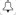 Для вызова диспетчера из кабины лифта, необходимо нажать и удерживать более 3 секунд, после ответа убедиться в качественной связи Для подачи звукового сигнала, необходимо нажать и убедиться в исправности звонка33. (Один или несколько правильных ответов) Какие требования безопасности, для лифтёра, являются верными?Выполнять только ту работу, которая определена рабочей инструкцией Правильно применять средства индивидуальной и коллективной защиты Выполнять правила внутреннего трудового распорядка Соблюдать требования охраны труда Выполнять действия по очистке оборудования на крыше кабиныЕдинолично выполнять действия по очистке приямка и оборудования в приямке34. (Один правильный ответ) Где и как должны храниться ключи от машинных и блочных помещений лифтовКлючи от машинных и блочных помещений лифтов должны храниться в специальном запираемом ящике Ключи от машинных и блочных помещений лифтов должны храниться в помещении аварийно-технической службы на специальном стендеКлючи от машинных и блочных помещений лифтов должны храниться в помещении у специалиста ответственного за эксплуатацию лифтов35. (Один правильный ответ) Как производится выдача и прием ключей от машинных и блочных помещений лифтов.Выдача и прием ключей под роспись оформляется в журнале выдачи ключейВыдача и прием ключей под роспись оформляется в журнале приёма сдачи сменВыдача и прием ключей под роспись оформляется в журнале, специалистом ответственным за организацию эксплуатации36. (Один правильный ответ) Действия пассажира в кабине остановившегося лифтаПри остановке лифта без причины, необходимо сохранять спокойствиеНажмите и удерживайте кнопку ВЫЗОВ не менее трех секундЕсли нет связи, необходимо поднять шум, чтобы привлечь внимание жильцов.Запрещается самостоятельно открывать двери и пытаться вылезти через нихВ ожидании помощи снимите верхнюю одежду и примите удобное положениеПри появлении посторонних шумов вовремя движения, необходимо сохранять спокойствие, нажать кнопку СТОП или ОТМЕНА и вызвать диспетчера Необходимо выполнить все перечисленные действия 37. (Один правильный ответ) Какую группу допуска по электробезопасности должны иметь лифтёры, допущенные к самостоятельной работе?Не ниже IV группыНе ниже III группыНе ниже II группы Не требуется38. (Один правильный ответ) Как осуществляется проверка исправности автоматических замков автоматических раздвижных дверей шахты:При отсутствии кабины на этажной площадке попытаться раздвинуть створки дверей шахты с усилием 30 кг, если створки дверей шахты не открываются, то замок исправен ВизуальноНажать кнопку вызова, находясь на этажной площадкеРаздвинуть створки дверей шахты39. (Правильная последовательность) Как проверить исправность контактов выключателей безопасности автоматических дверей шахты:Между створками дверей шахты на высоте 1 м от уровня пола устанавливает специальный шаблон толщиной 10—15 ммНажимается на кнопка приказа следующего этажаСрабатывания реверса привода ДК и ДШ при на ходе створок ДК и ДШ на шаблон недолжно бытьЕсли после закрытия дверей кабина не приходит в движение, контакты дверей шахты работают исправно40. (Один правильный ответ) Как проверяется исправность замка распашной двери шахты:При отсутствии кабины на этаже попытаться открыть дверь шахты, если дверь шахты не открывается, то замок исправен ВизуальноПо предыдущим записям в журнале ежесменного осмотра лифта41. (Один или несколько правильных ответов) Какие действия необходимо предпринять при обнаружении неисправного замка автоматической раздвижной двери шахтыСообщить диспетчеру или непосредственно дежурному электромеханику об обнаружении неисправности Обеспечить охрану дверного проема с неисправной дверью шахты собственными силами Покидать этажную площадку, на которой обнаружен неисправный замок дверей шахты до прибытия ремонтного персонала запрещается Разрешается покидать этажную площадку, на которой обнаружен неисправный замок дверей шахты для связи с диспетчером или дежурным электромеханикомСделать запись о выявленной неисправности в журнале ежесменного осмотра лифта 42. (Один или несколько правильных ответов) Что запрещается лифтеру:Уходить с рабочего места, кроме случаев, связанных с обслуживанием лифтов Допускать в шахту, машинное и блочное помещения лифта посторонних лиц и оставлять эти помещения незапертыми на замок, а также передавать ключи от этих помещений другим лицам (кроме персонала, обслуживающего данные лифты)  Хранить посторонние предметы в машинных и блочных помещениях  Самостоятельно входить на крышу кабины и спускаться в приямок лифта Производить пуск лифта непосредственным воздействием на аппараты, подающие напряжение в цепь электродвигателя, а также с посадочной (погрузочной) площадки через открытые двери шахты и кабины Прикасаться к открытым токоведущим частям электрооборудования и движущимся(вращающимся) частям оборудования Нарушать работоспособность предохранительных устройств  Самостоятельно ремонтировать лифт и включать аппараты станции управления, а также использовать лифт не по назначению Пользоваться лифтом, если в подъезде (помещении) ощущается запах дыма (гари) Производить проверку исправности замков дверей шахтыПроводить ежесменный осмотр лифта43. (Один правильный ответ) Что такое номинальная грузоподъемность лифта- Масса груза, на перевозку которого рассчитан лифт  - Значение грузоподъемности указанное на табличке, расположенной на основном посадочном этаже44. (Один правильный ответ) Что такое грузовой малый лифт:- Лифт, предназначенный только для подъема и спуска грузов, у которого размеры кабины и дверей шахты предотвращают свободный доступ в нее человека  - Лифт, предназначенный для перевозки грузов и имеющий небольшие размеры45. (Один или несколько правильных ответов) Какие виды управления применяются на лифтах: - Внутреннее Наружное Смешанное АвтоматическоеРучное46. (Один или несколько правильных ответов) Как проверяется механический реверс автоматических дверей кабины:С помощью установки распорной планки создать препятствие на пути закрывающихся створок дверей кабины, при этом створки дверей кабины должны остановится и произойти их открытие, при этом работа реверса считается исправной  - Ногой или рукой удерживать створки дверей кабины при этом должна происходить остановка створокС помощью установки шаблона 15 мм создать препятствие на пути закрывающихся створок дверей кабины, при этом створки дверей кабины должны остановится и произойти их открытие, при этом работа реверса считается исправной  47. (Один правильный ответ) Какие обязанности в области охраны труда возлагаются на работника?соблюдать требования охраны труда; правильно применять средства индивидуальной и коллективной защитынемедленно извещать своего непосредственного или вышестоящего руководителя о любой угрожающей жизни и здоровью людей ситуации, о каждом производственном несчастном случае, об ухудшении состояния своего здоровья, включая признаки профессионального заболевания (отравления)проходить обязательные для него медицинские осмотрыпроходить обучение безопасным методам и приемам выполнения работ, оказанию первой помощи при несчастных случаях на производстве, инструктаж по охране труда, и стажировку на рабочем месте, проверку знаний требований охраны труда - все ответы верны 48. (Один правильный ответ) Кто проводит вводный инструктаж по охране труда? - Непосредственный руководитель работ, прошедший в установленном порядке обучение по охране труда и проверку знаний требований охраны труда.- Специалист по охране труда или работник, на которого приказом работодателя возложены обязанности по охране труда 49. (Один правильный ответ) По итогам прохождения профессионального экзамена соискателю центром оценки квалификаций выдается:свидетельство о квалификации удостоверение о повышении квалификациисертификат о соответствии50. (Один правильный ответ) В случае получения неудовлетворительной оценки при прохождении профессионального экзамена соискателю выдается:заключение о прохождении профессионального экзамена, ничего не выдаетсясвидетельство о квалификации, включающее рекомендации для соискателя51. 940 (Один правильный ответ) Дайте определение термину "Устройство диспетчерского контроля" согласно Техническому регламенту Таможенного Союза ТР-ТС 011/2011?техническое средство для дистанционного контроля за работой лифта и обеспечения связис диспетчером (оператором) техническое средство для дистанционного отключения лифтатехническое средство для обеспечения связи с диспетчером (оператором)52. (Один правильный ответ) Дайте определение термину "Устройство безопасности лифта" согласно Техническому регламенту Таможенного Союза ТРТС 011/2011?техническое средство для обеспечения безопасности лифта техническое средство для дистанционного отключения лифта53. (Один правильный ответ) Дайте определение термину "Техническое обслуживание лифта" согласно Техническому регламенту Таможенного Союза ТРТС 011/2011?комплекс операций по поддержанию работоспособности и безопасности лифта при его эксплуатации комплекс операций по поддержанию работоспособности лифта при его эксплуатациикомплекс операций по поддержанию безопасности лифта при его эксплуатации54. (Один правильный ответ) Каким напряжением должны испытываться диэлектрические перчатки (все напряжения) при эксплуатационных электрических испытаниях?___ кВ___ кВ 55. (Один или несколько правильных ответов) Какие изолирующие электрозащитные средства, применяемые в электроустановках напряжением до 1000 В, относятся к дополнительным?Диэлектрические галоши Диэлектрические ковры и изолирующие подставки Переносные заземленияИзолирующие колпаки, покрытия и накладки Диэлектрические перчаткиЛестницы приставные, стремянки изолирующие стеклопластиковые 56. (Один или несколько правильных ответов) Какие изолирующие электрозащитные средства, применяемые в электроустановках напряжением до 1000 В, относятся к основным?Изолирующие штанги всех видов Изолирующие клещи Указатели напряжения Диэлектрические перчатки Диэлектрические ботыРучной изолирующий инструмент Диэлектрические ковры и изолирующие подставкиЭлектроизмерительные клещи 57. (Один правильный ответ) Напряжение индикации указателей напряжения до 1000 В должно составлять не более40 В50 В 60 В58. (Один правильный ответ) Диэлектрические перчатки применяют в качестве основного изолирующего электрозащитного средства в электроустановках до - 1 кВ - 6 кВ59. (Один правильный ответ) Диэлектрические резиновые ковры осматривают непосредственно перед применением, а при эксплуатацииНе реже одного раза в 6 мес Не реже одного раза в 12 мес60. (Один правильный ответ) Использование объекта по назначению, предусмотренному сопроводительной документацией объекта, после его монтажа в связи с заменой или модернизации допускается:по результатам принятия уполномоченным органом Российской Федерации по обеспечению государственного контроля (надзора) за соблюдением требований технических регламентов Таможенного союза "Безопасность лифтов" и "О безопасности машин и оборудования" в отношении соответствующего объекта (далее - уполномоченный орган) решения о вводе объекта в эксплуатацию по наличию только Акта технического освидетельствованияпо наличию Акта технического освидетельствования и декларации о соответствии61. (Один или несколько правильных ответов) Ввод в эксплуатацию, содержание и использование объекта, после его монтажа в связи с заменой или модернизации, осуществляются при наличии:реквизитов декларации о соответствии лифта требованиям технического регламентаТаможенного союза "Безопасность лифтов" реквизитов страхового полиса, подтверждающего заключение договора обязательного страхования гражданской ответственности за причинение вреда в результате аварии на объекте копию договора (договоров) со специализированными организациями о выполнении работ по монтажу (демонтажу)  - копию договора на поставку оборудования62. 954 (Один правильный ответ) Сведения о вводе объекта в эксплуатацию и постановке объекта на учет владелец объекта вносит впаспорт объекта акт ввода в эксплуатациюакт полного технического освидетельствования63. (Один или несколько правильных ответов) В случае отсутствия информации в руководстве (инструкции) по эксплуатации объекта о составе и периодичности работ по обслуживанию объекта должен быть определен состав работ, подлежащих выполнению со следующей периодичностью:ежемесячно один раз в 3 месяца один раз в 6 месяцев один раз в 12 месяцев один раз в 5 лет64. (Один или несколько правильных ответов) Контроль за работой лифтов должен осуществляться в соответствии с сопроводительной документацией объекта и руководством (инструкцией) по эксплуатации систем диспетчерского(операторского) контроля (при наличии) по выбору владельца лифта посредством: - диспетчерского контроля постоянного контроля за работой лифта квалифицированным персоналом, находящимся на объекте, в соответствии с руководством (инструкцией) по эксплуатации объекта постоянного видеонаблюдения65. (Один правильный ответ) Приостановление использования (хранения в период эксплуатации) объекта, не связанное с проведением аварийно-технического обслуживания объекта, должно оформляться распорядительным актом владельца объекта, на срокпревышающий 24 часа превышающий 48 часовпревышающий 72 часа66. (Один правильный ответ) Необходимо выполнить работы по подготовке к возобновлению эксплуатации объекта, согласно руководству (инструкции) по эксплуатации, приостановленного на срок:более 15 суток более 10 сутокболее 5 суток67. (Один правильный ответ) Распорядительным актом владельца объекта должно оформляться приостановление использования (хранения в период эксплуатации) объекта, не связанное с проведением аварийно-технического обслуживания объекта, на срок, превышающий:24 часа 48 часов72 часа68. (Один или несколько правильных ответов) При приостановлении использования объекта, не связанное с проведением аварийно-технического обслуживания объекта, должны выполняться следующие меры безопасности:размещение предупреждающих табличек на дверях шахты, посадочных этажах и площадках о нерабочем состоянии объекта выполнение действий, направленных на ограничение возможности проникновения посторонних лиц в шахты, приямки, машинные, блочные и другие помещения, относящиеся к опасному объекту обеспечение электробезопасности пользователей, иных лиц и квалифицированного персонала при их воздействии на аппараты управления объектом и (или) прикосновении ктокопроводящим конструкциям объекта назначение распорядительным актом владельца объекта лица, ответственного за обеспечение безопасности объекта на период приостановления использования (хранения в период эксплуатации) объекта постоянный контроль за работой лифта квалифицированным персоналом, находящимся на объекте, в соответствии с руководством (инструкцией) по эксплуатации объекта69. (Один правильный ответ) Каким федеральным законом установлен порядок проведения оценки квалификации работников?№ 238-ФЗ «О независимой оценке квалификации» № 116-ФЗ «О промышленной безопасности опасных производственных объектов»№ 181-ФЗ «Об основах охраны труда в Российской Федерации»№ 197-ФЗ «Трудовой кодекс Российской Федерации»70. (Один правильный ответ) Кто является квалифицированным персоналом по обслуживанию эскалаторов и пассажирских конвейеров в соответствии с «Правилами безопасного использования и содержания лифтов, подъемных платформ для инвалидов, пассажирских конвейеров, эскалаторов…», утв. Постановлением Правительства РФ от 24.06.2017. № 743?Физические лица, соответствующие квалификационным требованиям для осуществления трудовой функции по обслуживанию эскалаторов и пассажирских конвейеров в соответствии с положениями профессиональных стандартов, устанавливающих квалификационные характеристики для выполнения соответствующих видов работФизические лица, прошедшие подготовку в учебном заведении и получившие удостоверение установленного образцаФизические лица, имеющие стаж работы по обслуживанию эскалаторов и пассажирских конвейеров, подтвержденный записью в трудовой книжкеФизические лица, имеющие начальное профессиональное образование и прошедшие обучение по дополнительной образовательной программе 71. (Один правильный ответ) На кого возлагается контроль за работой лифтеров, операторов эскалаторов, пассажирских конвейеров (движущихся пешеходных дорожек), операторов подъемных платформ для инвалидов и диспетчеров по контролю за работой лифтов? * Постановление Правительства РФ от 24.06.2017 N 743 п.17 иНа лицо, ответственное за организацию обслуживания и ремонта объектаНа лицо, ответственное за организацию эксплуатации объекта На электромеханика по лифтам72. (Один правильный ответ) Что называется лифтом согласно Техническому регламенту Таможенного Союза ТР-ТС 011/2011? *ст. 2Устройство, предназначенное для перемещения людей и (или) грузов с одного уровня на другой в кабине, движущейся по жестким направляющим, у которых угол наклона к вертикали не более 15° Стационарная грузоподъемная машина периодического действия, предназначенная для перемещения людей и (или) грузов с одного уровня на другой в кабине, движущейся по жестким или гибким направляющим, у которых угол наклона к вертикали не более 20° Устройство, предназначенное для перемещения людей и (или) грузов с одного уровня на другой в кабине, движущейся по жестким направляющим, у которых угол наклона к вертикали не более 25°Стационарная грузоподъемная машина периодического действия, предназначенная для подъема и спуска людей и (или) грузов в кабине, движущейся по жестким прямолинейным направляющим73. (Один правильный ответ) Куда должна заносится квалифицированным персоналом, выполнившим соответствующие работы информация о выполнении осмотров объекта, об обслуживании и о ремонте объекта?В сменный журналВ журнал ремонтовВ журнал периодического осмотра объекта и журнал технического обслуживания и ремонта объекта  В журнал связи с пассажирами74. (Один правильный ответ) Кем осуществляется осмотр лифтаЭлектромехаником по лифтамОператором-диспетчером ОДСИсключительно специализированной организациейЛифтером или электромехаником по лифтам 75. (Один правильный ответ) Время эвакуации пассажиров из кабины остановившегося лифта с момента поступления информации в аварийную службу специализированной организациине должно превышать 15 минне должно превышать 30 мин не должно превышать 45 мин76. (Один правильный ответ) Каким образом осуществляется допуск к самостоятельной работе лифтеров, диспетчеров? *Профстандарт «Лифтер-оператор по обслуживанию лифтов и платформ подъемных»Устным распоряжением владельца лифтаЛокальным актом организации при наличии квалификационных удостоверений или сертификатов, подтверждающих компетентность для выполнения соответствующих трудовых функций Распоряжением, после стажировки в течение 15 сменУстным распоряжением руководства организации при наличии у них удостоверения о проведенной проверке знаний по электробезопасности77. (Один правильный ответ) Какая информация должна выводится на диспетчерский пультСрабатывании электрических цепей безопасностиНесанкционированном открывании дверей шахтыОткрытии двери (крышки) устройства управления лифта без машинного помещенияВсе перечисленное 78. (Один правильный ответ) В каком из перечисленных случаев необходимопрекратить работу лифтаТочность автоматической остановки кабины на этажных площадках +- 20 ммГоризонтальное расстояние между порогом кабины и этажных площадок 35 ммДверь шахты открывается при отсутствии кабины на этажной площадке без применения специального ключа Отсутствуют правила пользования лифтом на этажных площадках у дверей шахты79. (Один правильный ответ) Каким документом должен руководствоваться лифтер при проведении осмотра лифтаправилами устройства и безопасной эксплуатации лифтовтехническим регламентом Таможенного союза «Безопасность лифтов»руководством по эксплуатации изготовителя  паспортом лифта80. (Один правильный ответ) Лифтовое оборудование, которое подлежит проверке на функционирование и исправность лифтером при ежесменном осмотре - ограничитель скоростинатяжное устройствоустройство реверса дверей лифта элементы подвески кабины81. (Один правильный ответ) Какие общие требования должны быть соблюдены для обеспечения безопасности лифтаНаличие средств и (или) мер для обеспечения электробезопасности пользователей и обслуживающего персонала при их воздействии на аппараты управления лифтом и (или) прикосновении к токопроводящим конструкциям лифтаНаличие средств для обеспечения возможности пассажирам безопасно покинуть кабину при угрозе возникновения пожара и при пожаре в здании (сооружении)Наличие средств для ограничения перемещения кабины за пределы крайних рабочих положений (этажных площадок)Недоступность непосредственно для пользователей и посторонних лиц оборудования лифта, установленного в машинном и блочном помещениях, а также в шахте лифта Все перечисленные требования 82. (Один правильный ответ) При обслуживании каких лифтов, лифтер должен постоянно находиться в кабине лифтаНа всех лифтахНа грузовых и больничныхНа лифтах, кабина которых оборудована решетчатыми раздвижными дверямиНа лифтах с наружным управлениемНа лифтах с внутренним управлением 83. (Один правильный ответ) Что из перечисленного не нарушено в требовании безопасности обслуживания лифтаДопускать в шахту, машинное и блочное помещения лифта посторонних лиц и оставлять эти помещения незапертыми на замок, а также передавать ключи от этих помещений другим лицам (кроме персонала, обслуживающего данные лифты)Допускается хранить оборудование для обслуживания лифта в машинных и блочных помещениях Самостоятельно ремонтировать лифт и включать аппараты станции управления, а также использовать лифт не по назначению:Пользоваться лифтом, если в подъезде (помещении) ощущается запах дыма (гари)Нарушать работоспособность предохранительных устройств84. (Один правильный ответ) Что нарушено в правилах хранения и учета выдачи ключейВыдача и прием ключей под роспись оформляется в журналеКлючи выдаются электромеханику, за которым закреплен лифтКлючи выдаются электромеханику аварийной службы, в случае его вызова для устранения отказа в работе лифта по заявкеДопуск других лиц в машинное и блочное помещения разрешается производить только по наряду-допуску 85. (Один правильный ответ) Какие события не должны происходить при перегрузке лифтаПредотвращение движения кабины при размещении в ней груза массой, превышающей номинальную грузоподъемность лифта на 10%, но не менее чем на 75 кгАвтоматические двери лифта при перегрузке должны блокироваться Двери, открываемые вручную, должны оставаться незапертымиДолжен включаться сигнал "Лифт перегружен"86. (Один правильный ответ) Чем должен руководствоваться лифтах лифтер при своей работеПроизводственной инструкцией Инструкции по техническому обслуживанию изготовителяУстного распоряженияНаряда-допуска87. (Один правильный ответ) Допускается ли лифт использовать для эвакуации людей во время пожараКатегорически запрещаетсяДопускается, если соответствуют требованиям ГОСТ Р 52383 Допускается, если соответствуют требованиям ГОСТ Р 52382Допускается, только в сопровождении лифтера88. (Один или несколько правильных ответов) Что должно быть вывешено на основном посадочном этажеПравила пользования лифтом Табличка с указанием: обслуживающей организации, телефоны диспетчера и аварийной службы, грузоподъемность лифта Табличка с указанием заводского номера лифта и грузоподъёмности89. (Один правильный ответ) В каком случае нельзя продолжать использовать лифт по назначениюТочность автоматической остановки кабины на одной из этажных площадок + 10 мм;Не горит лампочка световой индикации на этажной площадке;Дверь шахты открывается при отсутствии кабины на этажной площадке без применения специального ключа; 90. (Один правильный ответ) Какой документ выдается персоналу по результатам проверки знаний по электробезопасности - Удостоверение установленной формы Протокол проверки знанийСертификат о прохождении обучения и проверки знаний91. (Один правильный ответ) Перечислите мероприятия по обзорному осмотрупострадавшего и временной остановке наружного кровотечения1) прижать к ране сложенную чистую ткань или бинт; 2) уложить пострадавшего в горизонтальное положение; 3) использовать пальцевое прижатие раны; 4) фиксировать повязку косынкой, платком или шапкой-ушанкой1) осмотр пострадавшего на наличие кровотечений; 2) проведение осмотра конечностей; 3) наложение повязок при травмах различных областей тела; 4) придание пострадавшему оптимального положения тела1) обзорный осмотр пострадавшего на наличие кровотечений; 2) пальцевое прижатие артерии; 3) наложение жгута; 4) максимальное сгибание конечности в суставе; 5) прямое давление на рану; 6) наложение давящей повязки 92. (Один правильный ответ) Что понимается под термином "авария" на опасных объектах, на которых используются лифты? * Постановление № 848 п.1Только отказ и частичное повреждение технических устройств при эксплуатации опасного объектаПовреждение или разрушение сооружений, технических устройств, применяемых на опасном объекте, включая технические устройства, расположенные на посадочных, этажных площадках и во вспомогательных помещениях (шахтах, приямках, машинных и блочных помещениях), отказ или повреждение технических устройств и отклонение от режима технологического процесса, которые возникли при эксплуатации опасного объекта и повлекли причинение вреда потерпевшим Только отклонение от режима технологического процесса, которое возникло при эксплуатации опасного объекта и повлекло причинение вреда имуществу потерпевших Только полное разрушение сооружений, технических устройств, применяемых на опасном объекте93. (Один правильный ответ) В течении какого времени должны быть устранены неисправности лифтаВ течении 3-х часовНе более 1 неделиНе более суток  В течении 3-х дней94. (Один правильный ответ) Оценка соответствия лифта в течение назначенного срока службы проводится в форме технического освидетельствования поГОСТ Р 53783 ГОСТ Р 53780ГОСТ Р 53782ГОСТ Р 5378195. (Один правильный ответ) Что называется лифтом согласно Техническому регламенту Таможенного Союза ТР-ТС 011/2011Устройство, предназначенное для перемещения людей и (или) грузов с одного уровня на другой в кабине, движущейся по жестким направляющим, у которых угол наклона к вертикали не более 15° Стационарная грузоподъемная машина периодического действия, предназначенная для перемещения людей и (или) грузов с одного уровня на другой в кабине, движущейся по жестким или гибким направляющим, у которых угол наклона к вертикали не более 20° Устройство, предназначенное для перемещения людей и (или) грузов с одного уровня на другой в кабине, движущейся по жестким направляющим, у которых угол наклона к вертикали не более 25°Стационарная грузоподъемная машина периодического действия, предназначенная для подъема и спуска людей и (или) грузов в кабине, движущейся по жестким прямолинейным направляющим96. (Один правильный ответ) В течении какого времени должны быть устранены неисправности лифтаВ течении 3-х часовНе более 1 неделиНе более суток  В течении 3-х дней97. (Один правильный ответ) Оценка соответствия лифта в течение назначенного срока службы проводится в форме технического освидетельствования поГОСТ Р 53783 ГОСТ Р 53780ГОСТ Р 53782ГОСТ Р 5378198. (Один правильный ответ) Что называется лифтом согласно Техническому регламенту Таможенного Союза ТР-ТС 011/2011Устройство, предназначенное для перемещения людей и (или) грузов с одного уровня на другой в кабине, движущейся по жестким направляющим, у которых угол наклона к вертикали не более 15° Стационарная грузоподъемная машина периодического действия, предназначенная для перемещения людей и (или) грузов с одного уровня на другой в кабине, движущейся по жестким или гибким направляющим, у которых угол наклона к вертикали не более 20° - Устройство, предназначенное для перемещения людей и (или) грузов с одного уровня на другой в кабине, движущейся по жестким направляющим, у которых угол наклона к вертикали не более 25°Стационарная грузоподъемная машина периодического действия, предназначенная для подъема и спуска людей и (или) грузов в кабине, движущейся по жестким прямолинейным направляющим99. (Один правильный ответ) Какой срок службы, согласно ТР ТС 011/2011 «Безопасность лифтов», принимается, при отсутствии в его паспорте сведений о назначенном сроке службыПринимается равным 25 годам с даты полного технического освидетельствования лифтаПринимается равным 25 годам с даты ввода лифта в эксплуатацию  Принимается равным 25 годам с даты изготовления лифта100. (Один правильный ответ) В течение какого периода времени подлежат хранению паспорт лифта и декларация о соответствии лифта требованиям ТР ТС 011/2011 "Безопасность лифтов"В течение 5 летВ течение 10 летВ течение 12 летНе менее назначенного срока службы лифта 101. (Один или несколько правильных ответов) В помещениях с размещённым оборудованием лифта могут находитьсяМеханизмы и приспособления для обслуживания лифтов Оборудование для вентиляции, кондиционирования или обогрева воздуха за исключением парового отопления Охранная и пожарная сигнализация Оборудование пожаротушения Прокладывание коммуникаций и оборудования (интернет)102. (Один правильный ответ) Сигнал «Лифт перегружен» включается при размещении в кабине груза, превышающего номинальную грузоподъемность на - 5%- 10 % - 7%103. Вопрос удалён104. (Один правильный ответ) Какая информация должна быть в обязательном порядке нанесена в течение всего срока службы на лифте и на устройствах безопасностиНаименование изготовителя и (или) его товарный знакИдентификационный (заводской) номер лифтаГод изготовленияВсе перечисленное 105. (Один правильный ответ) В каком из перечисленных случаев необходимо прекратить работу лифтаТочность автоматической остановки кабины на этажных площадках +- 20 ммГоризонтальное расстояние между порогом кабины и этажных площадок 35 ммДверь шахты открывается при отсутствии кабины на этажной площадке без применения специального ключа Отсутствуют правила пользования лифтом на этажных площадках у дверей шахты106. (Один правильный ответ) Каким документом должен руководствоваться лифтер при проведении осмотра лифтаправилами устройства и безопасной эксплуатации лифтовтехническим регламентом «Безопасность лифтов»руководством по эксплуатации изготовителя  паспортом лифта107. (Один правильный ответ) Какое действие разрешено производить лифтеру при обслуживании лифтаСамостоятельно спускаться в приямок лифтаПускать лифт путем непосредственного воздействия на аппараты, подающие напряжение в цепь электродвигателяСамостоятельно входить на крышу кабиныСамостоятельно проверять исправное действие выключателей, контролирующих закрывание дверей шахты 108. (Один правильный ответ) Во время эксплуатации пассажирского лифта (со скоростью 0,5 м/с, грузоподъёмностью 500 кг, изготовленного ОАО «Карачаровский механический завод» в 2015 году) для лечебно-профилактических зданий (больничный лифт) лифтер (проводник) должен находитьсяВ машинном помещении лифтаСпециальном помещении, которое владелец лифта определил для работникаВ помещении диспетчерскойВ кабине лифта 109. (Один правильный ответ) В каком случае лифтеру запрещена эвакуации пассажиров из остановившейся кабины неисправного лифтаКогда уровень пола кабины находится выше уровня посадочной площадки Когда для эвакуации прибыли два лифтера и оператор диспетчерского пунктаКогда уровень пола кабины находится ниже уровня посадочной площадки110. (Один правильный ответ) В какое положение необходимо установить кабинулифта с автоматическим приводом дверей при эвакуации пассажировНа уровне посадочной площадкиНиже уровня посадочной площадки на 200-300 мм Выше уровня посадочной площадки на 200-300 мм111. (Один правильный ответ) Как производится перемещение кабины лифта при эвакуацииСразу на всю необходимую высотуПрерывисто по 50-100 ммПрерывисто по 300-400 мм 112. (Один правильный ответ) Каким составом выполняются работы по эвакуации пассажиров из остановившейся кабины лифта г/п 500 кг и болееДвумя лифтерамиЛифтером и операторомЭлектромехаником с привлечением лифтера или оператора  113. (Один правильный ответ) К доврачебной помощи НЕ относитсяВременная остановка кровотеченияИспользование поддерживающих сердечную деятельность препаратов Устранение источников опасностиФиксация информации о времени происшествия114. (Правильная последовательность) Выберите правильный порядок действий по спасению жизни и сохранению здоровья пострадавшегоОсвободить пострадавшего от воздействия на него опасного производственного фактораВыполнить необходимые мероприятия по спасению пострадавшегоОценить состояние пострадавшегоВызвать скорую помощь115. (Один правильный ответ) В течении какого времени должны быть устранены неисправности лифта, эксплуатирующегося в жилом фонде3-х часов1 суток 3-х дней1 недели116. (Один правильный ответ) Кто делает запись в паспорте лифта о результатах проведенных проверок, испытаний и измеренийСпециалист завода-изготовителя (уполномоченное изготовителем лицо)Специалист аккредитованного органа по сертификацииСпециалист аккредитованной испытательной лаборатории (центра)  Любое заинтересованное лицо117. (Один правильный ответ) С какой периодичностью должны пересматриваться инструкции по охране трудаНе реже одного раза в годНе реже одного раза в три годаНе реже одного раза в пять лет 118. (Один правильный ответ) Что произойдёт с кабиной лифта при поступлении сигнала из системы пожарной защиты здания или иных специальных переключателей, если она движется вверх на большой скоростиОстановится на ближайшем этаже, двери откроются, после выхода пассажиров двери закроются, и кабина пойдёт вниз, осуществляя попутные вызоваВыполнит приказ, двери откроются, после выхода пассажиров двери закроются, и кабина пойдёт вниз, осуществляя попутные вызоваЗамедлит движение по направлению к ближайшему этажу, не открывая двери кабины, направится вниз до первого (посадочного) этажа, не останавливаясь по вызовам и приказам, будет стоять с открытыми дверями, не выполняя приказ и вызов Замедлит движение по направлению к ближайшему этажу, не открывая двери кабины направится вниз до первого (посадочного) этажа, не останавливаясь по вызовам и приказам, закроет двери, не выполняя приказ и вызов119. (Один правильный ответ) Какой вид дисциплинарного взыскания за совершение дисциплинарного проступка не предусматривается ТК РФ - ЗамечаниеВыговорПривлечение к сверхурочной работе Увольнение по соответствующим основаниям120. (Один правильный ответ) В течение какого периода времени со дня обнаружения проступка к работнику может быть применено дисциплинарное взысканиеНе позднее трех месяцев, не считая времени болезни работника, пребывания его в отпуске, а также времени, необходимого на учет мнения представительного органа работниковНе позднее одного месяца, с учетом времени болезни работника, пребывания его в отпуске, а также времени, необходимого на учет мнения представительного органа работниковНе позднее двух месяцев, не считая времени болезни работника, пребывания его в отпуске, а также времени, необходимого на учет мнения представительного органа работниковНе позднее одного месяца, не считая времени болезни работника, пребывания его в отпуске, а также времени, необходимого на учет мнения представительного органа работников 121. (Один правильный ответ) Имеет ли право работник отказаться от выполнения работы в случае возникновения опасности для его жизни и здоровья вследствие нарушения требований охраны трудаИмеет право Не имеет права, работник не должен уходить со своего рабочего места в случае возникновения такой ситуацииНе имеет права, в случае отказа от продолжения работы он тем самым нарушит условия трудового договораНе имеет права, Трудовым кодексом РФ запрещено покидать рабочее место в случае угрозы жизни и здоровью до полного выяснения всех обстоятельств122. (Один правильный ответ) Какие действия обязан предпринять работодатель при отказе работника от выполнения работ в случае возникновения опасности для его жизни и здоровьяПредоставить работнику другую работу на время устранения данной опасности, а если предоставление другой работы невозможно - оплатить работнику время простоя в установленном порядке Только оплатить работнику время простоя в установленном порядке, выполнение работником другой работы до устранения опасности не допускаетсяОтправить работника в отпуск без сохранения заработной платы до устранения опасности- Привлечь работника к дисциплинарной ответственности123. (Один правильный ответ) Что из перечисленного не входит в перечень обязанностей работодателя по обеспечению безопасных условий и охраны труда, установленный ТК РФПриобретение и выдача за счет собственных средств специальной одежды, специальной обуви и других средств индивидуальной защиты, смывающих и обезвреживающих средств, прошедших обязательную сертификацию или декларирование соответствия в установленном законодательством РФ порядке в соответствии с установленными нормами работникам, занятым на работах с вредными и (или) опасными условиями труда, а также на работах, выполняемых в особых температурных условиях или связанных с загрязнением Обучение безопасным методам и приемам выполнения работ и оказанию первой помощи пострадавшим на производстве, проведение инструктажа по охране труда, стажировки на рабочем месте и проверки знания требований охраны трудаОбеспечение каждого работника личным комплектом нормативных правовых актов, содержащих требования охраны труда, в соответствии со спецификой его деятельности Информирование работников об условиях и охране труда на рабочих местах, о риске повреждения здоровья, предоставляемых им гарантиях, полагающихся им компенсациях и средствах индивидуальной защиты124. (Один правильный ответ) Что не входит в перечень обязанностей работника в области охраны труда, установленный ТК РФПрохождение обязательных предварительных (при поступлении на работу) и периодических (в течение трудовой деятельности) медицинских осмотров, других обязательных медицинских осмотров, а также прохождение внеочередных медицинских осмотров по направлению работодателя в случаях, предусмотренных настоящим Кодексом и иными федеральными законамиПриобретение за счет собственных средств специальной одежды, специальной обуви и других средств индивидуальной защиты, смывающих и обезвреживающих средств, в случае отсутствия данных средств у работодателя Прохождение обучения безопасным методам и приемам выполнения работ, и оказанию первой помощи пострадавшим на производстве, инструктажа по охране труда, стажировки на рабочем месте, проверки знаний требований охраны трудаНемедленное извещение своего непосредственного или вышестоящего руководителя о любой ситуации, угрожающей жизни и здоровью людей, о каждом несчастном случае, происшедшем на производстве, или об ухудшении состояния своего здоровья 125. (Один правильный ответ) На каких из перечисленных работ допускается применение труда женщинНа работах, связанных с подъемом и перемещением вручную тяжестей, превышающих предельно допустимые для них нормыНа работах в ночное время, а также в выходные дни и сверхурочное время На подземных работах физического характера в горнодобывающей промышленности и на строительстве подземных сооружений126. (Один правильный ответ) На какие классы условно подразделяются условия труда по степени вредности и опасности, исходя из степени отклонения фактических уровней факторов рабочей среды и трудового процесса от гигиенических нормативовОптимальные, допустимые, вредные и опасные Допустимые, вредные, опасные и особо опасныеБлагоприятные, оптимальные, допустимые и опасныеНормальные, допустимые, вредные и экстремальные127. (Один правильный ответ) Какое наказание установлено Уголовным кодексом РФ для лиц, причинивших тяжкий вред здоровью вследствие ненадлежащего исполнения своих профессиональных обязанностейПринудительные работы на срок до пяти лет с лишением права занимать определенные должности или заниматься определенной деятельностью на срок до трех лет или без такового, либо лишением свободы на срок до пяти лет с лишением права занимать определенные должности или заниматься определенной деятельностью на срок до трех лет или без таковогоШтраф в размере до восьмидесяти тысяч рублей или в размере заработной платы или иного дохода осужденного за период до шести месяцев, либо обязательными работами на срок до четырехсот восьмидесяти часов, либо исправительными работами на срок до двух лет, либо ограничением свободы на срок до трех лет, либо арестом на срок до шести месяцевОграничение свободы на срок до четырех лет, либо принудительными работами на срок до одного года с лишением права занимать определенные должности или заниматься определенной деятельностью на срок до трех лет или без такового, либо лишением свободы на срок до одного года с лишением права занимать определенные должности или заниматься определенной деятельностью на срок до трех лет или без такового 128. (Один правильный ответ) Кто из работников организации подлежит обучению и проверке знаний требований охраны трудаВсе работники организации, в том числе руководитель Только работники, занятые на работах с вредными и (или) опасными условиями трудаТолько работники, занимающие руководящие посты, все остальные проходят различные виды инструктажей по охране трудаТолько работники, принимаемые на работу впервые129. (Один правильный ответ) Какой вид инструктажа проводится с каждым принимаемым на работу новым работникомВводный ВнеплановыйЦелевой130. (Один правильный ответ) В какой срок работодатель обязан организовать обучение всех поступающих на работу лиц безопасным методам и приемам выполнения работВ течение трех дней после приема на работуВ течение недели после заключения трудового договораВ течение месяца после приема на работу В течение пятнадцати дней после подписания приказа о приеме на работу131. (Один правильный ответ) Что должен пройти работник при поступлении на работу, связанную с вредными и опасными условиями труда, в целях определения соответствия состояния здоровья поручаемой ему работеОбязательное стационарное обследованиеОбязательное предварительное медицинское обследование Профилактический медицинский осмотр132. (Один правильный ответ) В каких целях проводятся обязательные периодические медицинские осмотрыТолько для динамического наблюдения за состоянием здоровья работников,своевременного выявления заболеваний, начальных форм профессиональных заболеваний, ранних признаков воздействия вредных и (или) опасных производственных факторов на состояние здоровья работников, формирования групп риска по развитию профессиональных заболеванийТолько для выявления заболеваний, состояний, являющихся медицинскимипротивопоказаниями для продолжения работы, связанной с воздействием вредных и (или) опасных производственных факторов, а также работ, при выполнении которых обязательно проведение предварительных и периодических медицинских осмотров (обследований) работников в целях охраны здоровья населения, предупреждения возникновения и распространения заболеванийТолько для своевременного проведения профилактических и реабилитационных мероприятий, направленных на сохранение здоровья и восстановление трудоспособности работниковДля достижения всех перечисленных целей, а также для своевременного выявления и предупреждения возникновения и распространения инфекционных и паразитарных заболеваний; предупреждения несчастных случаев на производстве  133. (Один правильный ответ) На кого распространяются Правила по охране труда при эксплуатации электроустановокНа работников промышленных предприятий, в составе которых имеются электроустановкиНа работников организаций независимо от форм собственности и организационно-правовых форм, и других физических лиц, занятых техническим обслуживанием электроустановок, проводящих в них оперативные переключения, организующих и выполняющих испытания и измеренияНа работников из числа электротехнического, электротехнологического и не электротехнического персонала, а также на работодателей (физических и юридических лиц, независимо от форм собственности и организационно-правовых форм), занятых техническим обслуживанием электроустановок, проводящих в них оперативные переключения, организующих и выполняющих строительные, монтажные, наладочные, ремонтные работы, испытания и измерения На работников всех организаций независимо от формы собственности, заняты хтехническим обслуживанием электроустановок и выполняющих в них строительные, монтажные и ремонтные работы134. (Один правильный ответ) На основании какого документа утверждается состав комиссии по расследованию несчастного случая в организацииПриказа (распоряжения) работодателя Распоряжения государственной инспекции трудаПриказа Фонда социального страхования Российской Федерации, в котором работодатель застрахован в качестве страхователяРаспоряжения органа исполнительной власти субъекта Российской Федерации135. (Один правильный ответ) Кем вносится в паспорт лифта сведения о постановке лифта на учет и о вводе лифта в эксплуатациюУполномоченным представителем специализированный организацииВладельцем Уполномоченным представителем Федеральной службы по экологическому, технологическому и атомному надзору136. (Один правильный ответ) В течение какого времени владелец должен направить в орган Ростехнадзора извещение об аварии на опасном объектеВ течение 24 часов В течение 72 часовИзвещение об аварии на опасном объекте в Ростехнадзор не направляется137. (Один правильный ответ) Каким требованием является требование технического регламента: «Наличие визуальной информации в кабине лифта и на основном посадочном (назначенном) этаже о местоположении кабины и направлении её движения»относится к общим требованиям, которые должны выполняться для обеспечения безопасности лифта.является дополнительным требованием для обеспечения безопасности на лифте, обеспечивающем транспортирование пожарных.является специальным требованием для обеспечения безопасности на лифте, обеспечивающем транспортирование пожарных". 138. (Один правильный ответ) Система управления лифта, предназначенная для подключения к устройству диспетчерского контроля, должна предусматривать возможность снятия сигнала с целью передачи от лифта к устройству диспетчерского контроля информациио несанкционированном открывании дверей шахты в режиме «нормальной работы». о нахождении кабины в зоне отпирания дверей.о перегрузке кабины при размещении в ней груза, массой, превышающей номинальную грузоподъемность лифта на 10%, но не менее чем на 75 кг, во всех режимах работы.139. (Один правильный ответ) Какое из перечисленных нарушений к обеспечению безопасности лифтов не входит в общий перечень нарушений требований к обеспечению безопасности лифтов, подъемных платформ для инвалидов, пассажирских конвейеров (движущихся пешеходных дорожек) и эскалаторов, за исключением эскалаторов в метрополитенахотсутствие (неисправность) средств, выводящих лифт из режима "нормальная работа" при несанкционированном открытии дверей шахты при отсутствии кабины на этаже в режиме"нормальная работа". несоответствие конструкции, элементов и составных частей объекта требованиям паспорта объекта, руководства (инструкции) по эксплуатации объекта, проектной документации по установке объекта, а также установочных и монтажных чертежей.неисправность цепи безопасности при срабатывании электрических устройств безопасности, указанных в паспорте и (или) руководстве по эксплуатации объекта, при которой не исключен пуск или не обеспечивается остановка электродвигателя главного привода.140. (Один правильный ответ) Что должен предпринять владелец объекта в случае возникновения угрозы причинения вреда жизни, здоровью граждан, имуществу граждан и организаций при наличии нарушений по перечню согласно приложению № 1 ТР ТС 011/2011до устранения такой угрозы - приостановление использования объекта. до устранения такой угрозы - уполномоченным представителем владельца объекта соответствующая информация направляется в уполномоченный орган контроля. до устранения такой угрозы - квалифицированный персонал специализированный организации осуществляет ремонт лифта.